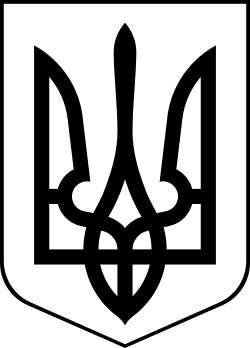 УкраїнаМЕНСЬКА МІСЬКА РАДАЧернігівська область(друга сесія восьмого скликання) РІШЕННЯ23 грудня 2020 року	№80Про передачу у власність гр. Дорошенко І.Ю. земельної ділянки для будівництва і обслуговування житлового будинку, господарських будівель і споруд на території Менської територіальної громади Розглянувши звернення гр. Дорошенко Ірини Юріївни, щодо передачі у приватну власність земельної ділянки площею 0,2135 га кадастровий номер 7423085001:01:001:0295 для будівництва і обслуговування житлового будинку, господарських будівель і споруд, на якій розташований житловий будинок з господарськими будівлями, що знаходиться за адресою: Чернігівська область, Менський район, с. Куковичі, вул. Набережна, 18, керуючись ст. 26 Закону України „Про місцеве самоврядування в Україні” та ст.ст. 12, 116, 118, 121, 126 Земельного кодексу України, Законом України «Про землеустрій» Менська міська рада ВИРІШИЛА:Передати у приватну власність земельну ділянку для будівництва і обслуговування житлового будинку господарських будівель і споруд гр.Дорошенко Ірині Юріївні, площею 0,2135 га кадастровий номер 7423085001:01:001:0295, що знаходиться за адресою: Чернігівська область, Менський район, с. Куковичі, вул. Набережна,18, у зв’язку з набуттям права власності на житловий будинок з господарськими будівлями (договір купівлі-продажу житлового будинку від 29.10.2020 року, зареєстрованого в реєстрі за №432).Контроль за виконанням рішення покласти на постійну комісію з питань містобудування, будівництва, земельних відносин та охорони природи.Міський голова	Г.А. Примаков